Chromatography: teacher guidanceThis resource forms part of the Review my learning series from the Royal Society of Chemistry. The worksheets assess learner’s understanding of content from common 11–14 and 14–16 curriculums. They can be used to identify knowledge gaps and misconceptions once that part of the curriculum has been taught. The Chromatography worksheets cover the following topics: terms used to describe paper chromatographypreparing a chromatograminterpreting a chromatogramcalculating Rf valuesusing Rf valuesthin layer chromatography.ScaffoldingLevel 1 (*) is a scaffolded worksheet which supports learners in a variety of ways, such as selecting words from a word bank, providing answer options to choose from or completed examples. Level 2 (**) is a partially scaffolded worksheet with a reduced level of support, such as partially completed sentences or a wider range of answer options to select from. Level 3 (***) is an unscaffolded worksheet in which most of the tasks involve answering questions with a minimum of prompts. MetacognitionThe ‘What do I understand?’ page is common to all levels of worksheet and can be used both to identify areas needing whole class attention and as an indicator for learners to help guide their revision.Below you will find model answers for each level and guidance on learners’ misconceptions. Learners can use the model answers to self- or peer assess.When to useThe worksheets can be used in a variety of ways:To assess learners’ knowledge at the beginning or end of a period of teaching. Match the level of the worksheet to the support needs of the learners.To assess knowledge during a period of teaching once learners have completed the relevant topic. As part of revision.As a refresher exercise for teachers or non-subject specialists.There is also scope to increase the level of worksheets used as learners progress through their curriculum.Further supportFor more resources to support teaching of this topic and address any misconceptions identified, go to rsc.li/4cclwej.AnswersChromatography: knowledge check(Level 1, 2 and 3)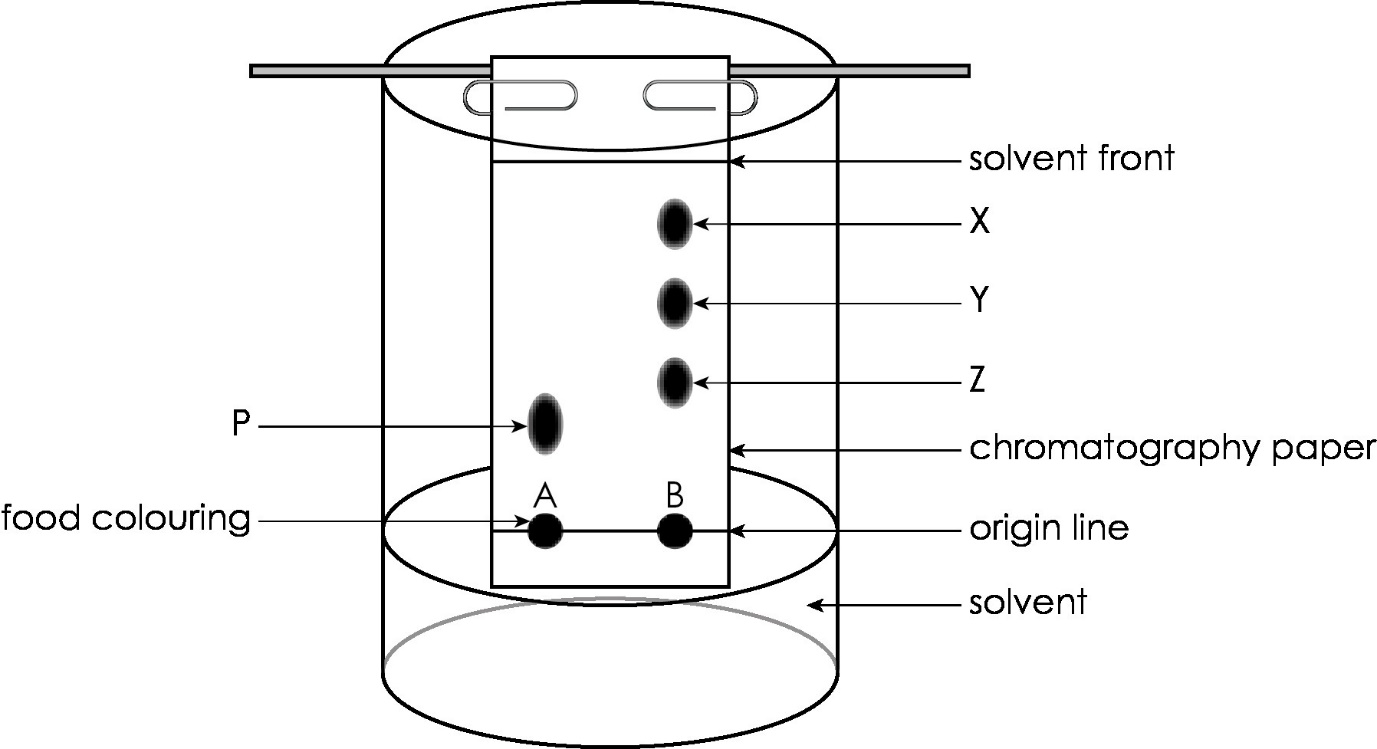 Guidance: This practical is included on specifications for many learners at this level and they should be familiar with the technique. Level 3 may alternatively label ‘solvent’ as ‘water’.(Level 1, 2 and 3)These are the stages in the correct order.Guidance: These are the typical steps learners would work through when carrying out this practical. (Level 1, 2 and 3)stationary phase; mobile phase; solvent; rates; chromatography paperGuidance: The reasons why different substances move at different rates on a stationary phase is complex and beyond this stage. It can be explained very simply to learners as a ‘tug of war’ between attractions to the solvent (mobile phase) and attractions to the chromatography paper (stationary phase). Learners may misunderstand that the substance being tested is the           mobile phase.(Level 1)(Level 2 and 3)compound; two or more; pure; three; impureGuidance: Learners may confuse the terms ‘pure’ and ‘impure’. These have different meanings in chemistry and common use. In common use, milk may be considered to be pure but in chemistry, a pure substance contains one element or compound only.Chromatography: test myself(Level 1)mixtures of soluble substances(Level 2 and 3)separate mixtures of soluble substances/identify unknown substancesGuidance: Most learners will be familiar with chromatography as a separation technique, but many will omit the fact that the substances are soluble substances. (Level 1, 2 and 3)The pure substances are the red, blue and yellow inks.Guidance: Learners need to understand that a pure substance produces one spot only on a chromatogram.(Level 1) It is used to identify unknown substances by comparing the Rf values.(Level 2 and 3)It is used to identify unknown substances by comparing the Rf values/comparing the Rf values with known values/comparing the colour and distance travelled by the substances.Guidance: The best answer is ‘comparing the Rf values with known values’. These are values made under the same conditions.(Level 1, 2 and 3)It replaces the chromatography paper.Guidance: Not all specifications at 16 require knowledge of thin layer chromatography.(Level 1, 2 and 3)The Rf value of the red substance is 0.2.The Rf value of the blue substance is 0.8.The Rf value of the purple substance is 0.6.Guidance: Learners must ensure that the ‘f’ in Rf is written as a subscript. Possible errors may include:selecting the wrong information from the chromatogramsubstituting the values incorrectly in the formulamathematical errors.(Level 1, 2 and 3)The compound travels 9.6 cmGuidance: See guidance for question 2.5. In addition, changing the subject of the formula will create problems for some learners.Chromatography: feeling confident? (Level 1, 2 and 3)My conclusion is that the black ink contains the same substances as blue ink and red ink. Black ink does not contain the same substance as orange ink and green ink.Guidance: See guidance for question 2.2. This is asking learners to write a simple conclusion, as they are expected to do following the live practical.(Level 1, 2 and 3)Guidance: See guidance for question 2.5.Chromatography: what do I understand?1Draw an origin line in pencil about 1.5 cm from one end of the chromatography paper.2Check the paper is the right length by lining it up on the outside of the beaker so that the water is below the origin line.3Use a pipette to add small drop of food colourings A and B on the chromatography paper.4Place the paper inside the beaker. Make sure it just touches the water and it is vertical.5Allow the solvent to move through the paper, removing it before the solvent reaches the top.A substance that contains only one element or compound. pureA substance that contains two or more different elements or compounds. impureSubstanceDistance travelled by the substance when the solvent travels 10 cm (cm)Rf valueARf =  = BRf =   = CMini-topicAssessed via:I can describe the process of paper chromatography.1.1, 1.3, 2.1I can describe how to prepare a chromatogram.1.2, 2.4I can define a pure substance and an impure substance1.4I can interpret a chromatogram.2.2, 2.3I can calculate Rf values.2.5I can use Rf values.2.6Feeling confident? topicsAssessed via:I can interpret chromatograms of coloured inks.3.1I can interpret and use information from chromatograms of chlorophyll.3.2